								Załącznik do uchwały Nr 55/2021
								Zarządu Powiatu Nowosolskiego
								z dnia 21 września 2021 r.Ogłoszenie
Zarządu Powiatu Nowosolskiego    z dnia 21 września 2021 r.o przeprowadzeniu konsultacji projektu „Programu współpracy Powiatu Nowosolskiego z organizacjami pozarządowymi na rok 2022"I. Przedmiot i termin konsultacji.1. Przedmiotem konsultacji jest wyrażenie i poznanie opinii organizacji pozarządowych oraz podmiotów prowadzących działalność pożytku publicznego działających na terenie Powiatu Nowosolskiego na temat projektu "Programu współpracy Powiatu Nowosolskiego
z organizacjami pozarządowymi na rok 2022".2. Osobami uprawnionymi do udziału w konsultacjach są przedstawiciele organizacji pozarządowych działających na terenie Powiatu Nowosolskiego.3. Konsultacje trwają od 8 października 2021 r. do 22 października 2021 r.II. Tryb, zasady i formy konsultacji.1. Projekt programu oraz formularz konsultacji zamieszczony jest na stronie internetowej Powiatu Nowosolskiego  www.powiat-nowosolski.pl  w  Informatorze Organizacji Pozarządowych i Biuletynie Informacji Publicznej.2. Konsultacje polegają na wypełnieniu stosownego formularza konsultacji, stanowiącego załącznik do niniejszego ogłoszenia.3. Wypełniony formularz dotyczący konsultacji można składać w terminie od
8 października 2021 r. do 22 października 2021 r.- pocztą na adres: Starostwo Powiatowe w Nowej Soli, ul. Moniuszki 3, 67 -100 Nowa Sól- osobiście do Biura Obsługi Interesantów w Starostwie Powiatowym w Nowej Soli,
ul. Moniuszki 3,- e-mailem: poczta@powiat-nowosolski.plWyniki konsultacji zostaną ogłoszone w terminie 30 dni od dnia ich zakończenia na stronie internetowej Powiatu Nowosolskiego w Informatorze Organizacji Pozarządowych i Biuletynie Informacji Publicznej oraz na tablicy ogłoszeń w budynku Starostwa Powiatowego w Nowej Soli.									Wicestarosta

								/ - /  Waldemar WrześniakZałącznik do ogłoszenia Zarządu Powiatu Nowosolskiego                                  z dnia 21 września 2021 r. o przeprowadzeniu konsultacji projektu „Programu współpracy Powiatu Nowosolskiego 
z organizacjami pozarządowymi na rok 2022”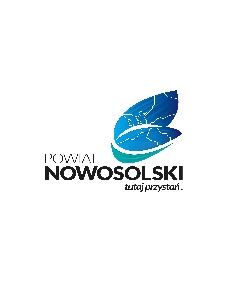 Administratorem Danych osobowych zawartych w formularzu konsultacji do projektu „Programu współpracy  Powiatu Nowosolskiego 
z organizacjami pozarządowymi na rok 2022” jest Starostwo Powiatowe w Nowej Soli z siedzibą w Nowej Soli, ul. Moniuszki 3B, 67 – 100 Nowa Sól. Dane osobowe przetwarzane są wyłącznie w celu przeprowadzenia konsultacji projektu „Programu współpracy…” W związku 
z przetwarzaniem danych osobowych przysługuje Pani/Panu prawo do dostępu do swoich danych osobowych, żądania sprostowania danych, żądania usunięcia danych, żądania ograniczenia przetwarzania danych, wniesienia sprzeciwu wobec przetwarzania danych, wniesienia skargi do Prezesa Urzędu Ochrony Danych Osobowych. Pozostałe informacje dotyczące zasad przetwarzania danych osobowych i praw osób, których dane dotyczą dostępne są: w klauzuli informacyjnej zamieszczonej na stronie internetowej Biuletynu Informacji Publicznej Powiatu Nowosolskiego pod adresem: https://bip.powiat-nowosolski.plFormularz konsultacji do projektu „Programu współpracy Powiatu Nowosolskiego  z organizacjami pozarządowymi na rok 2022”Formularz konsultacji do projektu „Programu współpracy Powiatu Nowosolskiego  z organizacjami pozarządowymi na rok 2022”Dane podmiotu zgłaszającego propozycjeDane podmiotu zgłaszającego propozycjeNazwa organizacjiNazwa organizacjiImię i nazwisko osoby zgłaszającej/status zgłaszającego w organizacjiImię i nazwisko osoby zgłaszającej/status zgłaszającego w organizacjiDane teleadresowe (adres do korespondencji, telefon, e-mail)Dane teleadresowe (adres do korespondencji, telefon, e-mail)Opinie do projektu „Programu współpracy Powiatu Nowosolskiego z organizacjami pozarządowymi na rok 2022”Opinie do projektu „Programu współpracy Powiatu Nowosolskiego z organizacjami pozarządowymi na rok 2022”Paragraf projektu ProgramuUzasadnienie proponowanych zmianCele programuPriorytety w realizacji zadań publicznychFormy współpracyInne propozycjeData i podpis osoby zgłaszającej propozycjeData i podpis osoby zgłaszającej propozycje